  Al Dirigente Scolastico                                                                                                       ISTITUTO COMPRENSIVO SELVAZZANO IIIl sottoscritto ________________________________________□ genitore         □ tutore          □ affidatariodello studente_________________________________ nato a ___________________ il  ____/____/________,iscritto presso questa Istituzione Scolastica alla:    □ Scuola Primaria        □ Scuola Sec. di 1° Gradoplesso____________________________ classe______ sez.________ per l’anno scolastico 20___/20_____ai sensi della normativa vigente,                                                              □  AUTORIZZA □  NON AUTORIZZAl’Istituto Comprensivo Selvazzano 2 a riprendere e/o a far riprendere in video e/o fotografare il proprio figlio, in occasione di viaggi, visite d’istruzione e partecipazione ad eventi connessi all’attività didattica da solo, con i compagni, con insegnanti e operatori scolastici, in occasione di:Feste e/o attività legate a ricorrenze civili e religiose;Foto di classe;Viaggi e/o visite d’istruzione;formazione, ricerca e documentazione dell’attività didattica (nell'ambito delle finalità previste dal Piano dell'Offerta Formativa);divulgazione della ricerca didattica e delle esperienze effettuate sotto forma di documento in ambiti di studio (ad es. su DVD, sul sito web della scuola o su altri siti autorizzati);partecipazioni a concorsi ed iniziative didattiche;pubblicazioni, mostre, corsi di formazione, seminari, convegni e altre iniziative promosse dall'Istituto anche in collaborazione con altri enti pubblici;stampe e giornalini scolastici;partecipazione a iniziative culturali, sociali, religiose;eventi sportivi.La presente autorizzazione non consente l'uso dell’immagine in contesti che pregiudichino la dignità personale ed il decoro del minore e comunque per uso e/o fini diversi da quelli sopra indicati. Tale autorizzazione si intende gratuita e valida per tutto il periodo di permanenza nella scuola, salvo diversa disposizione.DATA______________________________                            FIRMA (padre)________________________________FIRMA (madre)_______________________________          Nel caso di un’unica firma, il sottoscritto, consapevole delle conseguenze amministrative e penali per chi rilasci  dichiarazioni non corrispondenti a verità, ai sensi del DPR 445/2000, dichiara di avere effettuato la scelta/richiesta in  osservanza delle disposizioni sulla responsabilità genitoriale di cui agli artt. 316, 337 ter e 337 quater c.c., che  richiedono il consenso di entrambi i genitori. Il genitore unico firmatario_______________________                                  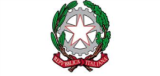 ISTITUTO COMPRENSIVO SELVAZZANO IILIBERATORIA FOTO E RIPRESE VIDEO       FAMIGLIE